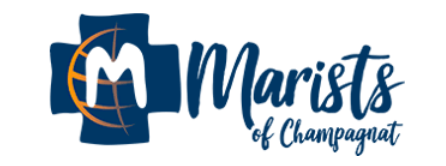 4. Marcellin, a light in the midst of darkness – 2 of 2At the end of his days, Marcellin saw the great Light.  He was in his room, really sick. Brs Hippolyte and Jerome were with him.  At about half past two in the morning, he said to them, “Brothers, your lamp is going out”. “Excuse me, Father”, one of them explained, “but the lamp is burning well.” “But I can’t see it. So bring it closer,” Marcellin protested.  This was done without any improvement in the situation. “Ah”, he said with a dying voice, “I understand that it is my sight which is failing; my hour has come; thanks be to God!  Some hours later, when the community was assembled in the chapel for the singing of the Salve Regina, Marcellin fell asleep peacefully in the Lord.  It was Saturday, June 6th, the vigil of Pentecost.At the beginning of his life, when the symbol of a luminous flame was mentioned, he had a loving, pious mother at his side, and he was embraced in the warmth of the family home. During his lifetime, in all its difficulties and problems, he discovered the constant luminous flame of Mary in his life.  In his final moments, there was a lit lamp which was going out before his eyes, while the brothers were singing the Salve, forming their home around Mary.  It was a Saturday, the day dedicated to our Good Mother.This light accompanied him all through life. He lived with trust. He did not doubt for an instant that his life and mission were the work of God, the work of Mary. He never put himself forward as the leading actor, but in all things, gave glory and praise to the Lord, seeing himself as the Lord’s servant.  He always lived under the motherly protection of Mary and often had recourse to her. This life gave him a spirit of daring.  He was always attentive to discern the voice of God in the events of life and in his personal prayer.  His boldness made him open and flexible to develop new responses without getting bogged down in pre-determined schemes.  He gave himself to the education and evangelisation of youth, giving priority attention to the most abandoned.  He did all this while building up a spirit of brotherhood, forming homes of light.  He had the intuition that the witness of a group is always more powerful than that of an individual.  We Marists of Champagnat have these and other characteristics that Marcellin gave us in our DNA.  They continue to light up our path today.The reflection from Homes of Light, Br Ernesto Sánchez Barba (Superior General).https://champagnat.org/en/circulares/homes-of-light-caring-for-life-generating-new-life/